			Email Template for Closing a Purchase Order (PO)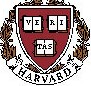 From:		HCOM Shopper / ApproverTo:		ap_customerservice@harvard.eduPlease select one (or more) of the categories below that best describes the action(s) you wish to initiate and provide the PO details:___	Please close the following PO(s) as I have returned all unwanted items to the vendor and do not expect a replacement: 	_____________________________________________________________________________________________________________________________________________________________________________________________________________________________________________	Please close the following PO(s) __________ as I have received services in full and no longer expect to process payments against this PO:	_____________________________________________________________________________________________________________________________________________________________________________________________________________________________________________	Please close line _____ of PO # ___________ as I have received services in full and no longer expect to process payments against this PO line:	_____________________________________________________________________________________________________________________________________________________________________________________________________________________________________________	Please close PO (s) _____________ as I no longer require this standing order for recurring goods/services:	__________________________________________________________________________________________________________________________________________________________________________________________________________________________________________Before you close a PO, please confirm:  All items have been marked ‘Received’ in HCOMIf you are returning items, inform the vendor, obtain Return Materials Authorization #, and complete the return process in HCOM. If the vendor is issuing a credit memo for the return, have it sent directly to Accounts PayableConfirm that the credit memo has been processed prior to closing the PONote:  By requesting this action, it is assumed that the departmental HCOM Shopper and Approver are aware of and in agreement with closing this PO or PO line.In addition, the Requestor may be contacted in the future with any questions or concerns.